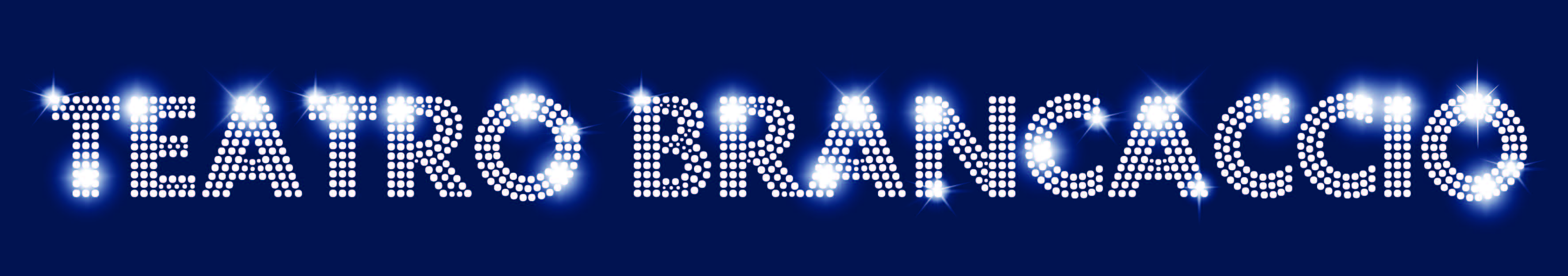 10 Marzo 2020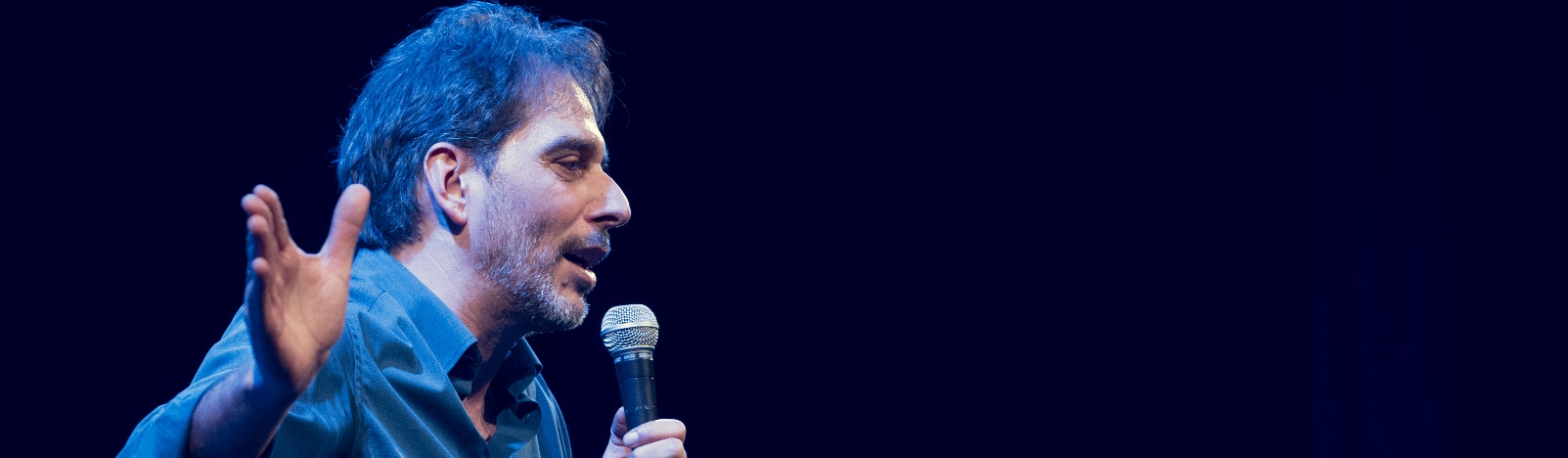 Filippo Giardina in F O R M I C H EGrazie a uno stile comico di stampo anglosassone, Filippo Giardina è divenuto la figura di riferimento attorno alla quale è nato il movimento della Stand Up Comedy in Italia, fondando nel 2009 a Roma il collettivo Satiriasi Stand Up.
Da allora continua il tour dei suoi live calcando i palchi di tutte le regioni d'Italia, producendo in tutto 8 spettacoli con monologhi satirici sempre nuovi.
Per la TV ha partecipato al cast di "Stand Up Comedy" su Comedy Central IT, "Sbandati" su Rai2 e "Nemico Pubblico" su Rai3.
“Formiche” è il nono monologo satirico di Filippo Giardina: il padre fondatore della Stand Up Comedy italiana ritorna sul palco con il suo ultimo one man show.
Uno spettacolo di pura e autentica satira, come non si vedeva da tempo.
La maturità artistica di Filippo Giardina in questo spettacolo può essere riassunta in una sola frase: “Un applauso ad Andreotti”.
* Per il linguaggio crudo e i temi trattati lo spettacolo è rigorosamente vietato ai minori di 18 anni.PREZZI E RIDUZIONIIl ridotto A Cral è valido sempre per tutti i membri dei cral che hanno un accordo con il teatro e si presentano singolarmente con tessera in cassa. Il ridotto B Gruppi è valido per tutti i cral, le scuole di danza, le agenzie di viaggio che formano un gruppo (minimo 10 persone) INFO E PRENOTAZIONI: Ufficio Gruppi - Silvia Poerio e Valentina Zeppa - tel. 06 80687232  comunicazione@teatrobrancaccio.it – promozione@teatrobrancaccio.itSETTORERidotto B GruppiRidotto A CralInteroPoltronissima A/B20,00 euro25,00 euro28,00 euroPoltrona A/B20,00 euro25,00 euro28,00 euro1° Balc. A15,00 euro20,00 euro22,50 euro